Environments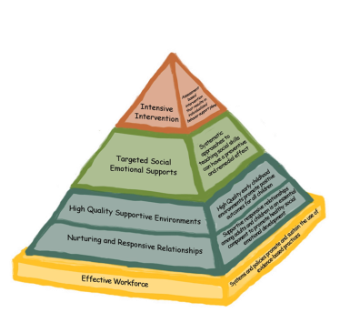 Implementation Guide ChecklistName:___________________________________________________	Date:___________________Program Name:_______________________________________________________________________Early Childhood Positive Behavior Supports for Family Child Care (EC-PBIS FCC) is based on the pyramid model of best practices for encouraging social emotional competence in young children. In programs that have implemented pyramid model practices children have significantly increased social skills and decreased challenging behavior.This checklist encourages reflection on pyramid model practices used in your program.  Once you have completed the checklist you are encouraged to call your consultant to set up a time to discuss how to use this information and what supports are available to you. Next Steps:Make a list of the top 2 or 3 items you would like to work onCall your consultantDesigns the Physical EnvironmentDesigns the Physical EnvironmentDesigns the Physical EnvironmentAre there at least 3 clearly defined areas with different purposes (e.g. book area, block area, dramatic play area…)Are there at least 3 clearly defined areas with different purposes (e.g. book area, block area, dramatic play area…)Are there at least 3 clearly defined areas with different purposes (e.g. book area, block area, dramatic play area…)RarelySometimesFrequentlyIs it clear where children should walk to avoid interrupting other’s play?Is it clear where children should walk to avoid interrupting other’s play?Is it clear where children should walk to avoid interrupting other’s play?RarelySometimesFrequentlyIf you do group activities do you have a space where all children can comfortably fit without squishing each other?If you do group activities do you have a space where all children can comfortably fit without squishing each other?If you do group activities do you have a space where all children can comfortably fit without squishing each other?RarelySometimesFrequentlyDo you verbally or visually indicate to children the number of friends allowed in each interest area?  Do you verbally or visually indicate to children the number of friends allowed in each interest area?  Do you verbally or visually indicate to children the number of friends allowed in each interest area?  RarelySometimesFrequentlyProvider discusses expectations for interest areas/materials with children (Do the children know what is expected of them in each interest area and what they should do with play materials?)Provider discusses expectations for interest areas/materials with children (Do the children know what is expected of them in each interest area and what they should do with play materials?)Provider discusses expectations for interest areas/materials with children (Do the children know what is expected of them in each interest area and what they should do with play materials?)RarelySometimesFrequentlyAre quiet areas as far away as possible from loud areas?  Are messy activities as close to the sink as possible?Are quiet areas as far away as possible from loud areas?  Are messy activities as close to the sink as possible?Are quiet areas as far away as possible from loud areas?  Are messy activities as close to the sink as possible?Rarely SometimesFrequentlyProvider uses low-open shelving so the children can choose and put away materials on their own.  (Do children have to ask for help to reach some materials?)Provider uses low-open shelving so the children can choose and put away materials on their own.  (Do children have to ask for help to reach some materials?)Provider uses low-open shelving so the children can choose and put away materials on their own.  (Do children have to ask for help to reach some materials?)Rarely SometimesFrequentlyCan you see all the children in the room or are there shelves that children can hide behind where you can’t see what is happening?Can you see all the children in the room or are there shelves that children can hide behind where you can’t see what is happening?Can you see all the children in the room or are there shelves that children can hide behind where you can’t see what is happening?RarelySometimesFrequentlyIs there natural light in the rooms children use?  Can you control the amount of light with curtains, blinds, ect?Is there natural light in the rooms children use?  Can you control the amount of light with curtains, blinds, ect?Is there natural light in the rooms children use?  Can you control the amount of light with curtains, blinds, ect?RarelySometimesFrequentlyCould colors be overwhelming to infants or children that are highly sensitive?Could colors be overwhelming to infants or children that are highly sensitive?Could colors be overwhelming to infants or children that are highly sensitive?RarelySometimesFrequentlyDo you have different textures in your environment?  (soft pillow, woven rugs, ect…)Do you have different textures in your environment?  (soft pillow, woven rugs, ect…)Do you have different textures in your environment?  (soft pillow, woven rugs, ect…)RarelySometimesFrequentlyAre like items grouped together?  Blocks all in the same area, puzzles all in the same area, ect…Are like items grouped together?  Blocks all in the same area, puzzles all in the same area, ect…Are like items grouped together?  Blocks all in the same area, puzzles all in the same area, ect…RarelySometimesFrequentlyAre play materials visible from a child’s eye level?Are play materials visible from a child’s eye level?Are play materials visible from a child’s eye level?RarelySometimesFrequentlyAre shelves and containers labeled with pictures and words?Are shelves and containers labeled with pictures and words?Are shelves and containers labeled with pictures and words?RarelySometimesFrequentlyAre there enough materials for multiple children to be engaged in play (3 units of play per child)?Are there enough materials for multiple children to be engaged in play (3 units of play per child)?Are there enough materials for multiple children to be engaged in play (3 units of play per child)?RarelySometimesFrequentlyAre materials periodically rotated to keep children’s interest?Are materials periodically rotated to keep children’s interest?Are materials periodically rotated to keep children’s interest?RarelySometimesFrequentlyDo you have areas where children can go if they need some quiet or are feeling overwhelmed?Do you have areas where children can go if they need some quiet or are feeling overwhelmed?Do you have areas where children can go if they need some quiet or are feeling overwhelmed?RarelySometimesFrequentlyDoes each child have a space to store their personal belongings?Does each child have a space to store their personal belongings?Does each child have a space to store their personal belongings?RarelySometimesFrequentlyDevelops Schedules and RoutinesDevelops Schedules and RoutinesDevelops Schedules and RoutinesI follow a daily schedule for the group but vary it when necessary to meet the needs of individual children?I follow a daily schedule for the group but vary it when necessary to meet the needs of individual children?I follow a daily schedule for the group but vary it when necessary to meet the needs of individual children?RarelySometimesFrequentlyDo you have a visual schedule posted that describes daily activities?Do you have a visual schedule posted that describes daily activities?Do you have a visual schedule posted that describes daily activities?RarelySometimesFrequentlyDo you review your schedule (verbally and/or visually) with the children and refer to it throughout the day?Do you review your schedule (verbally and/or visually) with the children and refer to it throughout the day?Do you review your schedule (verbally and/or visually) with the children and refer to it throughout the day?RarelySometimesFrequentlyDo you teach children about the schedule? (How do you do this when a new child enrolls in your program?)Do you teach children about the schedule? (How do you do this when a new child enrolls in your program?)Do you teach children about the schedule? (How do you do this when a new child enrolls in your program?)RarelySometimesFrequentlyDo you provide explanations to the children when changes in the schedule are necessary?Do you provide explanations to the children when changes in the schedule are necessary?Do you provide explanations to the children when changes in the schedule are necessary?RarelySometimesFrequentlyDo you use visual cues for children who need extra support following the daily schedule?Do you use visual cues for children who need extra support following the daily schedule?Do you use visual cues for children who need extra support following the daily schedule?RarelySometimesFrequentlyTransitionsTransitionsTransitionsDo you structure transitions to eliminate wait time and ensure children are actively engaged in the transitions?Do you structure transitions to eliminate wait time and ensure children are actively engaged in the transitions?Do you structure transitions to eliminate wait time and ensure children are actively engaged in the transitions?RarelySometimesFrequentlyDo you have materials ready for activities before children arrive for the start of the activity?Do you have materials ready for activities before children arrive for the start of the activity?Do you have materials ready for activities before children arrive for the start of the activity?RarelySometimesFrequentlyDo you explicitly teach children what your expectations are for each transition and what the steps are?Do you explicitly teach children what your expectations are for each transition and what the steps are?Do you explicitly teach children what your expectations are for each transition and what the steps are?RarelySometimesFrequentlyDo you give warnings to all children when a transition is coming so they can prepare for it?Do you give warnings to all children when a transition is coming so they can prepare for it?Do you give warnings to all children when a transition is coming so they can prepare for it?RarelySometimesFrequentlyDo you give individual warnings and/or additional support for those who need it?Do you give individual warnings and/or additional support for those who need it?Do you give individual warnings and/or additional support for those who need it?RarelySometimesFrequentlyDo you provide positive descriptive feedback to children as they are making transitions to encourage continued effort and to acknowledge their successful transition?Do you provide positive descriptive feedback to children as they are making transitions to encourage continued effort and to acknowledge their successful transition?Do you provide positive descriptive feedback to children as they are making transitions to encourage continued effort and to acknowledge their successful transition?RarelySometimesFrequently